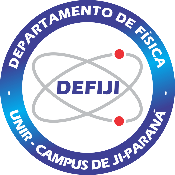 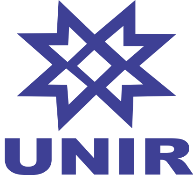 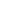 2º SEMESTRECARGAS HORÁRIAS TOTAIS (horas-aula)CARGAS HORÁRIAS TOTAIS (horas-aula)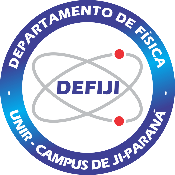 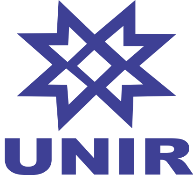 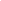 IDENTIFICAÇÃOIDENTIFICAÇÃOIDENTIFICAÇÃOIDENTIFICAÇÃOIDENTIFICAÇÃOIDENTIFICAÇÃOIDENTIFICAÇÃOIDENTIFICAÇÃOIDENTIFICAÇÃOIDENTIFICAÇÃOIDENTIFICAÇÃOCURSO:CURSO:LICENCIATURA EM FÍSICALICENCIATURA EM FÍSICALICENCIATURA EM FÍSICALICENCIATURA EM FÍSICALICENCIATURA EM FÍSICALICENCIATURA EM FÍSICALICENCIATURA EM FÍSICAEMENTAEMENTACURSO:CURSO:LICENCIATURA EM FÍSICALICENCIATURA EM FÍSICALICENCIATURA EM FÍSICALICENCIATURA EM FÍSICALICENCIATURA EM FÍSICALICENCIATURA EM FÍSICALICENCIATURA EM FÍSICALimite e Continuidade de Funções. Derivadas e suas Aplicações. Valores Extremos das Funções. Integral indefinida. Teorema Fundamental do Cálculo. Integral Definida e Aplicações. Noções básicas de técnicas de Integração.Limite e Continuidade de Funções. Derivadas e suas Aplicações. Valores Extremos das Funções. Integral indefinida. Teorema Fundamental do Cálculo. Integral Definida e Aplicações. Noções básicas de técnicas de Integração.DISCIPLINA:DISCIPLINA:Cálculo diferencial e integralCálculo diferencial e integralCÓDIGO:CÓDIGO:M03M03M03Limite e Continuidade de Funções. Derivadas e suas Aplicações. Valores Extremos das Funções. Integral indefinida. Teorema Fundamental do Cálculo. Integral Definida e Aplicações. Noções básicas de técnicas de Integração.Limite e Continuidade de Funções. Derivadas e suas Aplicações. Valores Extremos das Funções. Integral indefinida. Teorema Fundamental do Cálculo. Integral Definida e Aplicações. Noções básicas de técnicas de Integração.PROFESSOR:PROFESSOR:Limite e Continuidade de Funções. Derivadas e suas Aplicações. Valores Extremos das Funções. Integral indefinida. Teorema Fundamental do Cálculo. Integral Definida e Aplicações. Noções básicas de técnicas de Integração.Limite e Continuidade de Funções. Derivadas e suas Aplicações. Valores Extremos das Funções. Integral indefinida. Teorema Fundamental do Cálculo. Integral Definida e Aplicações. Noções básicas de técnicas de Integração.COORDENADOR:COORDENADOR:Limite e Continuidade de Funções. Derivadas e suas Aplicações. Valores Extremos das Funções. Integral indefinida. Teorema Fundamental do Cálculo. Integral Definida e Aplicações. Noções básicas de técnicas de Integração.Limite e Continuidade de Funções. Derivadas e suas Aplicações. Valores Extremos das Funções. Integral indefinida. Teorema Fundamental do Cálculo. Integral Definida e Aplicações. Noções básicas de técnicas de Integração.PERÍODO:PERÍODO:SEMESTRE:SEMESTRE:2º2º2ºLimite e Continuidade de Funções. Derivadas e suas Aplicações. Valores Extremos das Funções. Integral indefinida. Teorema Fundamental do Cálculo. Integral Definida e Aplicações. Noções básicas de técnicas de Integração.Limite e Continuidade de Funções. Derivadas e suas Aplicações. Valores Extremos das Funções. Integral indefinida. Teorema Fundamental do Cálculo. Integral Definida e Aplicações. Noções básicas de técnicas de Integração.ANO:ANO:TURMA:TURMA:Limite e Continuidade de Funções. Derivadas e suas Aplicações. Valores Extremos das Funções. Integral indefinida. Teorema Fundamental do Cálculo. Integral Definida e Aplicações. Noções básicas de técnicas de Integração.Limite e Continuidade de Funções. Derivadas e suas Aplicações. Valores Extremos das Funções. Integral indefinida. Teorema Fundamental do Cálculo. Integral Definida e Aplicações. Noções básicas de técnicas de Integração.CARGA HORÁRIA (horas-aula)CARGA HORÁRIA (horas-aula)CARGA HORÁRIA (horas-aula)CARGA HORÁRIA (horas-aula)CARGA HORÁRIA (horas-aula)CARGA HORÁRIA (horas-aula)CARGA HORÁRIA (horas-aula)CARGA HORÁRIA (horas-aula)CARGA HORÁRIA (horas-aula)Limite e Continuidade de Funções. Derivadas e suas Aplicações. Valores Extremos das Funções. Integral indefinida. Teorema Fundamental do Cálculo. Integral Definida e Aplicações. Noções básicas de técnicas de Integração.Limite e Continuidade de Funções. Derivadas e suas Aplicações. Valores Extremos das Funções. Integral indefinida. Teorema Fundamental do Cálculo. Integral Definida e Aplicações. Noções básicas de técnicas de Integração.TEÓRICA:TEÓRICA:TEÓRICA:160NÚCLEO I:NÚCLEO I:NÚCLEO I:xxLimite e Continuidade de Funções. Derivadas e suas Aplicações. Valores Extremos das Funções. Integral indefinida. Teorema Fundamental do Cálculo. Integral Definida e Aplicações. Noções básicas de técnicas de Integração.Limite e Continuidade de Funções. Derivadas e suas Aplicações. Valores Extremos das Funções. Integral indefinida. Teorema Fundamental do Cálculo. Integral Definida e Aplicações. Noções básicas de técnicas de Integração.PRÁTICA EXPERIMENTAL:PRÁTICA EXPERIMENTAL:PRÁTICA EXPERIMENTAL:-NÚCLEO II:NÚCLEO II:NÚCLEO II:Limite e Continuidade de Funções. Derivadas e suas Aplicações. Valores Extremos das Funções. Integral indefinida. Teorema Fundamental do Cálculo. Integral Definida e Aplicações. Noções básicas de técnicas de Integração.Limite e Continuidade de Funções. Derivadas e suas Aplicações. Valores Extremos das Funções. Integral indefinida. Teorema Fundamental do Cálculo. Integral Definida e Aplicações. Noções básicas de técnicas de Integração.PRÁTICA PROFISSIONAL:PRÁTICA PROFISSIONAL:PRÁTICA PROFISSIONAL:-NÚCLEO III:NÚCLEO III:NÚCLEO III:Limite e Continuidade de Funções. Derivadas e suas Aplicações. Valores Extremos das Funções. Integral indefinida. Teorema Fundamental do Cálculo. Integral Definida e Aplicações. Noções básicas de técnicas de Integração.Limite e Continuidade de Funções. Derivadas e suas Aplicações. Valores Extremos das Funções. Integral indefinida. Teorema Fundamental do Cálculo. Integral Definida e Aplicações. Noções básicas de técnicas de Integração.TOTAL:TOTAL:TOTAL:160ESTÁGIO:ESTÁGIO:ESTÁGIO:Limite e Continuidade de Funções. Derivadas e suas Aplicações. Valores Extremos das Funções. Integral indefinida. Teorema Fundamental do Cálculo. Integral Definida e Aplicações. Noções básicas de técnicas de Integração.Limite e Continuidade de Funções. Derivadas e suas Aplicações. Valores Extremos das Funções. Integral indefinida. Teorema Fundamental do Cálculo. Integral Definida e Aplicações. Noções básicas de técnicas de Integração.TOTAL:TOTAL:TOTAL:160PRÁTICA CURRICULAR:PRÁTICA CURRICULAR:PRÁTICA CURRICULAR:Limite e Continuidade de Funções. Derivadas e suas Aplicações. Valores Extremos das Funções. Integral indefinida. Teorema Fundamental do Cálculo. Integral Definida e Aplicações. Noções básicas de técnicas de Integração.Limite e Continuidade de Funções. Derivadas e suas Aplicações. Valores Extremos das Funções. Integral indefinida. Teorema Fundamental do Cálculo. Integral Definida e Aplicações. Noções básicas de técnicas de Integração.PRÉ-REQUISITOSPRÉ-REQUISITOSPRÉ-REQUISITOSPRÉ-REQUISITOSPRÉ-REQUISITOSPRÉ-REQUISITOSPRÉ-REQUISITOSPRÉ-REQUISITOSPRÉ-REQUISITOSLimite e Continuidade de Funções. Derivadas e suas Aplicações. Valores Extremos das Funções. Integral indefinida. Teorema Fundamental do Cálculo. Integral Definida e Aplicações. Noções básicas de técnicas de Integração.Limite e Continuidade de Funções. Derivadas e suas Aplicações. Valores Extremos das Funções. Integral indefinida. Teorema Fundamental do Cálculo. Integral Definida e Aplicações. Noções básicas de técnicas de Integração.−Matemática básicaMatemática básicaMatemática básicaMatemática básicaMatemática básicaMatemática básicaMatemática básicaM01Limite e Continuidade de Funções. Derivadas e suas Aplicações. Valores Extremos das Funções. Integral indefinida. Teorema Fundamental do Cálculo. Integral Definida e Aplicações. Noções básicas de técnicas de Integração.Limite e Continuidade de Funções. Derivadas e suas Aplicações. Valores Extremos das Funções. Integral indefinida. Teorema Fundamental do Cálculo. Integral Definida e Aplicações. Noções básicas de técnicas de Integração.−Geometria Analítica e vetorialGeometria Analítica e vetorialGeometria Analítica e vetorialGeometria Analítica e vetorialGeometria Analítica e vetorialGeometria Analítica e vetorialGeometria Analítica e vetorialM02Limite e Continuidade de Funções. Derivadas e suas Aplicações. Valores Extremos das Funções. Integral indefinida. Teorema Fundamental do Cálculo. Integral Definida e Aplicações. Noções básicas de técnicas de Integração.Limite e Continuidade de Funções. Derivadas e suas Aplicações. Valores Extremos das Funções. Integral indefinida. Teorema Fundamental do Cálculo. Integral Definida e Aplicações. Noções básicas de técnicas de Integração.OBJETIVO DA DISCIPLINA NO CURSOOBJETIVO DA DISCIPLINA NO CURSOOBJETIVO DA DISCIPLINA NO CURSOOBJETIVO DA DISCIPLINA NO CURSOOBJETIVO DA DISCIPLINA NO CURSOOBJETIVO DA DISCIPLINA NO CURSOOBJETIVO DA DISCIPLINA NO CURSOOBJETIVO DA DISCIPLINA NO CURSOOBJETIVO DA DISCIPLINA NO CURSOOBJETIVO DA DISCIPLINA NO CURSOOBJETIVO DA DISCIPLINA NO CURSOConceituar, calcular e aplicar os conceitos de Cálculo diferencial e integral, fornecendo ao estudante conhecimentos e técnicas que lhe sejam úteis posteriormente em sua profissão docente, a fim de que possam utilizá-lo como instrumento para o domínio da ciência e da técnica, como também, desenvolver e consolidar atitudes de comprometimento, crítica e autocrítica no desenvolvimento do processo de ensino e aprendizagem. Conceituar, calcular e aplicar os conceitos de Cálculo diferencial e integral, fornecendo ao estudante conhecimentos e técnicas que lhe sejam úteis posteriormente em sua profissão docente, a fim de que possam utilizá-lo como instrumento para o domínio da ciência e da técnica, como também, desenvolver e consolidar atitudes de comprometimento, crítica e autocrítica no desenvolvimento do processo de ensino e aprendizagem. Conceituar, calcular e aplicar os conceitos de Cálculo diferencial e integral, fornecendo ao estudante conhecimentos e técnicas que lhe sejam úteis posteriormente em sua profissão docente, a fim de que possam utilizá-lo como instrumento para o domínio da ciência e da técnica, como também, desenvolver e consolidar atitudes de comprometimento, crítica e autocrítica no desenvolvimento do processo de ensino e aprendizagem. Conceituar, calcular e aplicar os conceitos de Cálculo diferencial e integral, fornecendo ao estudante conhecimentos e técnicas que lhe sejam úteis posteriormente em sua profissão docente, a fim de que possam utilizá-lo como instrumento para o domínio da ciência e da técnica, como também, desenvolver e consolidar atitudes de comprometimento, crítica e autocrítica no desenvolvimento do processo de ensino e aprendizagem. Conceituar, calcular e aplicar os conceitos de Cálculo diferencial e integral, fornecendo ao estudante conhecimentos e técnicas que lhe sejam úteis posteriormente em sua profissão docente, a fim de que possam utilizá-lo como instrumento para o domínio da ciência e da técnica, como também, desenvolver e consolidar atitudes de comprometimento, crítica e autocrítica no desenvolvimento do processo de ensino e aprendizagem. Conceituar, calcular e aplicar os conceitos de Cálculo diferencial e integral, fornecendo ao estudante conhecimentos e técnicas que lhe sejam úteis posteriormente em sua profissão docente, a fim de que possam utilizá-lo como instrumento para o domínio da ciência e da técnica, como também, desenvolver e consolidar atitudes de comprometimento, crítica e autocrítica no desenvolvimento do processo de ensino e aprendizagem. Conceituar, calcular e aplicar os conceitos de Cálculo diferencial e integral, fornecendo ao estudante conhecimentos e técnicas que lhe sejam úteis posteriormente em sua profissão docente, a fim de que possam utilizá-lo como instrumento para o domínio da ciência e da técnica, como também, desenvolver e consolidar atitudes de comprometimento, crítica e autocrítica no desenvolvimento do processo de ensino e aprendizagem. Conceituar, calcular e aplicar os conceitos de Cálculo diferencial e integral, fornecendo ao estudante conhecimentos e técnicas que lhe sejam úteis posteriormente em sua profissão docente, a fim de que possam utilizá-lo como instrumento para o domínio da ciência e da técnica, como também, desenvolver e consolidar atitudes de comprometimento, crítica e autocrítica no desenvolvimento do processo de ensino e aprendizagem. Conceituar, calcular e aplicar os conceitos de Cálculo diferencial e integral, fornecendo ao estudante conhecimentos e técnicas que lhe sejam úteis posteriormente em sua profissão docente, a fim de que possam utilizá-lo como instrumento para o domínio da ciência e da técnica, como também, desenvolver e consolidar atitudes de comprometimento, crítica e autocrítica no desenvolvimento do processo de ensino e aprendizagem. Conceituar, calcular e aplicar os conceitos de Cálculo diferencial e integral, fornecendo ao estudante conhecimentos e técnicas que lhe sejam úteis posteriormente em sua profissão docente, a fim de que possam utilizá-lo como instrumento para o domínio da ciência e da técnica, como também, desenvolver e consolidar atitudes de comprometimento, crítica e autocrítica no desenvolvimento do processo de ensino e aprendizagem. Conceituar, calcular e aplicar os conceitos de Cálculo diferencial e integral, fornecendo ao estudante conhecimentos e técnicas que lhe sejam úteis posteriormente em sua profissão docente, a fim de que possam utilizá-lo como instrumento para o domínio da ciência e da técnica, como também, desenvolver e consolidar atitudes de comprometimento, crítica e autocrítica no desenvolvimento do processo de ensino e aprendizagem. JUSTIFICATIVA DA DISCIPLINA NO CURSOJUSTIFICATIVA DA DISCIPLINA NO CURSOJUSTIFICATIVA DA DISCIPLINA NO CURSOJUSTIFICATIVA DA DISCIPLINA NO CURSOJUSTIFICATIVA DA DISCIPLINA NO CURSOJUSTIFICATIVA DA DISCIPLINA NO CURSOJUSTIFICATIVA DA DISCIPLINA NO CURSOJUSTIFICATIVA DA DISCIPLINA NO CURSOJUSTIFICATIVA DA DISCIPLINA NO CURSOJUSTIFICATIVA DA DISCIPLINA NO CURSOJUSTIFICATIVA DA DISCIPLINA NO CURSOO desenvolvimento do Cálculo diferencial e integral e suas aplicações propiciam ao acadêmico uma visão ampla de como aprender matemática de forma significativa, contribuindo assim para a sua formação conceitual e crítica indispensáveis para um futuro educador na área de Física.O desenvolvimento do Cálculo diferencial e integral e suas aplicações propiciam ao acadêmico uma visão ampla de como aprender matemática de forma significativa, contribuindo assim para a sua formação conceitual e crítica indispensáveis para um futuro educador na área de Física.O desenvolvimento do Cálculo diferencial e integral e suas aplicações propiciam ao acadêmico uma visão ampla de como aprender matemática de forma significativa, contribuindo assim para a sua formação conceitual e crítica indispensáveis para um futuro educador na área de Física.O desenvolvimento do Cálculo diferencial e integral e suas aplicações propiciam ao acadêmico uma visão ampla de como aprender matemática de forma significativa, contribuindo assim para a sua formação conceitual e crítica indispensáveis para um futuro educador na área de Física.O desenvolvimento do Cálculo diferencial e integral e suas aplicações propiciam ao acadêmico uma visão ampla de como aprender matemática de forma significativa, contribuindo assim para a sua formação conceitual e crítica indispensáveis para um futuro educador na área de Física.O desenvolvimento do Cálculo diferencial e integral e suas aplicações propiciam ao acadêmico uma visão ampla de como aprender matemática de forma significativa, contribuindo assim para a sua formação conceitual e crítica indispensáveis para um futuro educador na área de Física.O desenvolvimento do Cálculo diferencial e integral e suas aplicações propiciam ao acadêmico uma visão ampla de como aprender matemática de forma significativa, contribuindo assim para a sua formação conceitual e crítica indispensáveis para um futuro educador na área de Física.O desenvolvimento do Cálculo diferencial e integral e suas aplicações propiciam ao acadêmico uma visão ampla de como aprender matemática de forma significativa, contribuindo assim para a sua formação conceitual e crítica indispensáveis para um futuro educador na área de Física.O desenvolvimento do Cálculo diferencial e integral e suas aplicações propiciam ao acadêmico uma visão ampla de como aprender matemática de forma significativa, contribuindo assim para a sua formação conceitual e crítica indispensáveis para um futuro educador na área de Física.O desenvolvimento do Cálculo diferencial e integral e suas aplicações propiciam ao acadêmico uma visão ampla de como aprender matemática de forma significativa, contribuindo assim para a sua formação conceitual e crítica indispensáveis para um futuro educador na área de Física.O desenvolvimento do Cálculo diferencial e integral e suas aplicações propiciam ao acadêmico uma visão ampla de como aprender matemática de forma significativa, contribuindo assim para a sua formação conceitual e crítica indispensáveis para um futuro educador na área de Física.METODOLOGIA DE TRABALHO DO PROFESSOR NA DISCIPLINAMETODOLOGIA DE TRABALHO DO PROFESSOR NA DISCIPLINAMETODOLOGIA DE TRABALHO DO PROFESSOR NA DISCIPLINAMETODOLOGIA DE TRABALHO DO PROFESSOR NA DISCIPLINAMETODOLOGIA DE TRABALHO DO PROFESSOR NA DISCIPLINAMETODOLOGIA DE TRABALHO DO PROFESSOR NA DISCIPLINAMETODOLOGIA DE TRABALHO DO PROFESSOR NA DISCIPLINAMETODOLOGIA DE TRABALHO DO PROFESSOR NA DISCIPLINAMETODOLOGIA DE TRABALHO DO PROFESSOR NA DISCIPLINAMETODOLOGIA DE TRABALHO DO PROFESSOR NA DISCIPLINAMETODOLOGIA DE TRABALHO DO PROFESSOR NA DISCIPLINAAVALIAÇÃO E CRITÉRIOS DE AVALIAÇÃO DA DISCIPLINA NO CURSOAVALIAÇÃO E CRITÉRIOS DE AVALIAÇÃO DA DISCIPLINA NO CURSOAVALIAÇÃO E CRITÉRIOS DE AVALIAÇÃO DA DISCIPLINA NO CURSOAVALIAÇÃO E CRITÉRIOS DE AVALIAÇÃO DA DISCIPLINA NO CURSOAVALIAÇÃO E CRITÉRIOS DE AVALIAÇÃO DA DISCIPLINA NO CURSOAVALIAÇÃO E CRITÉRIOS DE AVALIAÇÃO DA DISCIPLINA NO CURSOAVALIAÇÃO E CRITÉRIOS DE AVALIAÇÃO DA DISCIPLINA NO CURSOAVALIAÇÃO E CRITÉRIOS DE AVALIAÇÃO DA DISCIPLINA NO CURSOAVALIAÇÃO E CRITÉRIOS DE AVALIAÇÃO DA DISCIPLINA NO CURSOAVALIAÇÃO E CRITÉRIOS DE AVALIAÇÃO DA DISCIPLINA NO CURSOAVALIAÇÃO E CRITÉRIOS DE AVALIAÇÃO DA DISCIPLINA NO CURSOCONTEÚDOS PROGRAMÁTICOSCONTEÚDOS PROGRAMÁTICOSCONTEÚDOS PROGRAMÁTICOSCONTEÚDOS PROGRAMÁTICOSCONTEÚDOS PROGRAMÁTICOSCONTEÚDOS PROGRAMÁTICOSCONTEÚDOS PROGRAMÁTICOSCONTEÚDOS PROGRAMÁTICOSCONTEÚDOS PROGRAMÁTICOSCONTEÚDOS PROGRAMÁTICOSCONTEÚDOS PROGRAMÁTICOSBIBLIOGRAFIA DA DISCIPLINABIBLIOGRAFIA DA DISCIPLINABIBLIOGRAFIA DA DISCIPLINABIBLIOGRAFIA DA DISCIPLINABIBLIOGRAFIA DA DISCIPLINABIBLIOGRAFIA DA DISCIPLINABIBLIOGRAFIA DA DISCIPLINABIBLIOGRAFIA DA DISCIPLINABIBLIOGRAFIA DA DISCIPLINABIBLIOGRAFIA DA DISCIPLINABIBLIOGRAFIA DA DISCIPLINA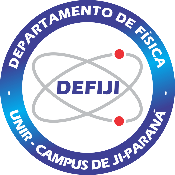 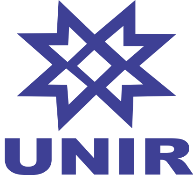 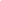 IDENTIFICAÇÃOIDENTIFICAÇÃOIDENTIFICAÇÃOIDENTIFICAÇÃOIDENTIFICAÇÃOIDENTIFICAÇÃOIDENTIFICAÇÃOIDENTIFICAÇÃOIDENTIFICAÇÃOIDENTIFICAÇÃOIDENTIFICAÇÃOCURSO:CURSO:LICENCIATURA EM FÍSICALICENCIATURA EM FÍSICALICENCIATURA EM FÍSICALICENCIATURA EM FÍSICALICENCIATURA EM FÍSICALICENCIATURA EM FÍSICALICENCIATURA EM FÍSICAEMENTAEMENTACURSO:CURSO:LICENCIATURA EM FÍSICALICENCIATURA EM FÍSICALICENCIATURA EM FÍSICALICENCIATURA EM FÍSICALICENCIATURA EM FÍSICALICENCIATURA EM FÍSICALICENCIATURA EM FÍSICATrabalho e energia. Conservação da energia. Momento e impulso. Colisões.Trabalho e energia. Conservação da energia. Momento e impulso. Colisões.DISCIPLINA:DISCIPLINA:Mecânica BMecânica BCÓDIGO:CÓDIGO:F02F02F02Trabalho e energia. Conservação da energia. Momento e impulso. Colisões.Trabalho e energia. Conservação da energia. Momento e impulso. Colisões.PROFESSOR:PROFESSOR:Trabalho e energia. Conservação da energia. Momento e impulso. Colisões.Trabalho e energia. Conservação da energia. Momento e impulso. Colisões.COORDENADOR:COORDENADOR:Trabalho e energia. Conservação da energia. Momento e impulso. Colisões.Trabalho e energia. Conservação da energia. Momento e impulso. Colisões.PERÍODO:PERÍODO:SEMESTRE:SEMESTRE:2º2º2ºTrabalho e energia. Conservação da energia. Momento e impulso. Colisões.Trabalho e energia. Conservação da energia. Momento e impulso. Colisões.ANO:ANO:TURMA:TURMA:Trabalho e energia. Conservação da energia. Momento e impulso. Colisões.Trabalho e energia. Conservação da energia. Momento e impulso. Colisões.CARGA HORÁRIA (horas-aula)CARGA HORÁRIA (horas-aula)CARGA HORÁRIA (horas-aula)CARGA HORÁRIA (horas-aula)CARGA HORÁRIA (horas-aula)CARGA HORÁRIA (horas-aula)CARGA HORÁRIA (horas-aula)CARGA HORÁRIA (horas-aula)CARGA HORÁRIA (horas-aula)Trabalho e energia. Conservação da energia. Momento e impulso. Colisões.Trabalho e energia. Conservação da energia. Momento e impulso. Colisões.TEÓRICA:TEÓRICA:TEÓRICA:80NÚCLEO I:NÚCLEO I:NÚCLEO I:xxTrabalho e energia. Conservação da energia. Momento e impulso. Colisões.Trabalho e energia. Conservação da energia. Momento e impulso. Colisões.PRÁTICA EXPERIMENTAL:PRÁTICA EXPERIMENTAL:PRÁTICA EXPERIMENTAL:−NÚCLEO II:NÚCLEO II:NÚCLEO II:Trabalho e energia. Conservação da energia. Momento e impulso. Colisões.Trabalho e energia. Conservação da energia. Momento e impulso. Colisões.PRÁTICA PROFISSIONAL:PRÁTICA PROFISSIONAL:PRÁTICA PROFISSIONAL:−NÚCLEO III:NÚCLEO III:NÚCLEO III:Trabalho e energia. Conservação da energia. Momento e impulso. Colisões.Trabalho e energia. Conservação da energia. Momento e impulso. Colisões.TOTAL:TOTAL:TOTAL:80ESTÁGIO:ESTÁGIO:ESTÁGIO:Trabalho e energia. Conservação da energia. Momento e impulso. Colisões.Trabalho e energia. Conservação da energia. Momento e impulso. Colisões.TOTAL:TOTAL:TOTAL:80PRÁTICA CURRICULAR:PRÁTICA CURRICULAR:PRÁTICA CURRICULAR:Trabalho e energia. Conservação da energia. Momento e impulso. Colisões.Trabalho e energia. Conservação da energia. Momento e impulso. Colisões.PRÉ-REQUISITOSPRÉ-REQUISITOSPRÉ-REQUISITOSPRÉ-REQUISITOSPRÉ-REQUISITOSPRÉ-REQUISITOSPRÉ-REQUISITOSPRÉ-REQUISITOSPRÉ-REQUISITOSTrabalho e energia. Conservação da energia. Momento e impulso. Colisões.Trabalho e energia. Conservação da energia. Momento e impulso. Colisões.−Matemática básicaMatemática básicaMatemática básicaMatemática básicaMatemática básicaMatemática básicaMatemática básicaM01Trabalho e energia. Conservação da energia. Momento e impulso. Colisões.Trabalho e energia. Conservação da energia. Momento e impulso. Colisões.−Mecânica AMecânica AMecânica AMecânica AMecânica AMecânica AMecânica AF01Trabalho e energia. Conservação da energia. Momento e impulso. Colisões.Trabalho e energia. Conservação da energia. Momento e impulso. Colisões.−Geometria Analítica e vetorialGeometria Analítica e vetorialGeometria Analítica e vetorialGeometria Analítica e vetorialGeometria Analítica e vetorialGeometria Analítica e vetorialGeometria Analítica e vetorialM02Trabalho e energia. Conservação da energia. Momento e impulso. Colisões.Trabalho e energia. Conservação da energia. Momento e impulso. Colisões.OBJETIVO DA DISCIPLINA NO CURSOOBJETIVO DA DISCIPLINA NO CURSOOBJETIVO DA DISCIPLINA NO CURSOOBJETIVO DA DISCIPLINA NO CURSOOBJETIVO DA DISCIPLINA NO CURSOOBJETIVO DA DISCIPLINA NO CURSOOBJETIVO DA DISCIPLINA NO CURSOOBJETIVO DA DISCIPLINA NO CURSOOBJETIVO DA DISCIPLINA NO CURSOOBJETIVO DA DISCIPLINA NO CURSOOBJETIVO DA DISCIPLINA NO CURSOSedimentar no estudante os fundamentos da Mecânica, na parte da Dinâmica, que é o estudo do movimento, suas causas e consequências. Nesta etapa de sua graduação, o estudante já cursou as disciplinas de Matemática necessárias a uma visão mais completa e profunda da Dinâmica, podendo assim descrever os movimentos com base em análises de equações diferenciais e discutir suas aplicações em sistemas de interesse em Física, discutindo tais situações de maneira mais próxima da realidade e não apenas de situações simplificadas e ideais. Sedimentar no estudante os fundamentos da Mecânica, na parte da Dinâmica, que é o estudo do movimento, suas causas e consequências. Nesta etapa de sua graduação, o estudante já cursou as disciplinas de Matemática necessárias a uma visão mais completa e profunda da Dinâmica, podendo assim descrever os movimentos com base em análises de equações diferenciais e discutir suas aplicações em sistemas de interesse em Física, discutindo tais situações de maneira mais próxima da realidade e não apenas de situações simplificadas e ideais. Sedimentar no estudante os fundamentos da Mecânica, na parte da Dinâmica, que é o estudo do movimento, suas causas e consequências. Nesta etapa de sua graduação, o estudante já cursou as disciplinas de Matemática necessárias a uma visão mais completa e profunda da Dinâmica, podendo assim descrever os movimentos com base em análises de equações diferenciais e discutir suas aplicações em sistemas de interesse em Física, discutindo tais situações de maneira mais próxima da realidade e não apenas de situações simplificadas e ideais. Sedimentar no estudante os fundamentos da Mecânica, na parte da Dinâmica, que é o estudo do movimento, suas causas e consequências. Nesta etapa de sua graduação, o estudante já cursou as disciplinas de Matemática necessárias a uma visão mais completa e profunda da Dinâmica, podendo assim descrever os movimentos com base em análises de equações diferenciais e discutir suas aplicações em sistemas de interesse em Física, discutindo tais situações de maneira mais próxima da realidade e não apenas de situações simplificadas e ideais. Sedimentar no estudante os fundamentos da Mecânica, na parte da Dinâmica, que é o estudo do movimento, suas causas e consequências. Nesta etapa de sua graduação, o estudante já cursou as disciplinas de Matemática necessárias a uma visão mais completa e profunda da Dinâmica, podendo assim descrever os movimentos com base em análises de equações diferenciais e discutir suas aplicações em sistemas de interesse em Física, discutindo tais situações de maneira mais próxima da realidade e não apenas de situações simplificadas e ideais. Sedimentar no estudante os fundamentos da Mecânica, na parte da Dinâmica, que é o estudo do movimento, suas causas e consequências. Nesta etapa de sua graduação, o estudante já cursou as disciplinas de Matemática necessárias a uma visão mais completa e profunda da Dinâmica, podendo assim descrever os movimentos com base em análises de equações diferenciais e discutir suas aplicações em sistemas de interesse em Física, discutindo tais situações de maneira mais próxima da realidade e não apenas de situações simplificadas e ideais. Sedimentar no estudante os fundamentos da Mecânica, na parte da Dinâmica, que é o estudo do movimento, suas causas e consequências. Nesta etapa de sua graduação, o estudante já cursou as disciplinas de Matemática necessárias a uma visão mais completa e profunda da Dinâmica, podendo assim descrever os movimentos com base em análises de equações diferenciais e discutir suas aplicações em sistemas de interesse em Física, discutindo tais situações de maneira mais próxima da realidade e não apenas de situações simplificadas e ideais. Sedimentar no estudante os fundamentos da Mecânica, na parte da Dinâmica, que é o estudo do movimento, suas causas e consequências. Nesta etapa de sua graduação, o estudante já cursou as disciplinas de Matemática necessárias a uma visão mais completa e profunda da Dinâmica, podendo assim descrever os movimentos com base em análises de equações diferenciais e discutir suas aplicações em sistemas de interesse em Física, discutindo tais situações de maneira mais próxima da realidade e não apenas de situações simplificadas e ideais. Sedimentar no estudante os fundamentos da Mecânica, na parte da Dinâmica, que é o estudo do movimento, suas causas e consequências. Nesta etapa de sua graduação, o estudante já cursou as disciplinas de Matemática necessárias a uma visão mais completa e profunda da Dinâmica, podendo assim descrever os movimentos com base em análises de equações diferenciais e discutir suas aplicações em sistemas de interesse em Física, discutindo tais situações de maneira mais próxima da realidade e não apenas de situações simplificadas e ideais. Sedimentar no estudante os fundamentos da Mecânica, na parte da Dinâmica, que é o estudo do movimento, suas causas e consequências. Nesta etapa de sua graduação, o estudante já cursou as disciplinas de Matemática necessárias a uma visão mais completa e profunda da Dinâmica, podendo assim descrever os movimentos com base em análises de equações diferenciais e discutir suas aplicações em sistemas de interesse em Física, discutindo tais situações de maneira mais próxima da realidade e não apenas de situações simplificadas e ideais. Sedimentar no estudante os fundamentos da Mecânica, na parte da Dinâmica, que é o estudo do movimento, suas causas e consequências. Nesta etapa de sua graduação, o estudante já cursou as disciplinas de Matemática necessárias a uma visão mais completa e profunda da Dinâmica, podendo assim descrever os movimentos com base em análises de equações diferenciais e discutir suas aplicações em sistemas de interesse em Física, discutindo tais situações de maneira mais próxima da realidade e não apenas de situações simplificadas e ideais. JUSTIFICATIVA DA DISCIPLINA NO CURSOJUSTIFICATIVA DA DISCIPLINA NO CURSOJUSTIFICATIVA DA DISCIPLINA NO CURSOJUSTIFICATIVA DA DISCIPLINA NO CURSOJUSTIFICATIVA DA DISCIPLINA NO CURSOJUSTIFICATIVA DA DISCIPLINA NO CURSOJUSTIFICATIVA DA DISCIPLINA NO CURSOJUSTIFICATIVA DA DISCIPLINA NO CURSOJUSTIFICATIVA DA DISCIPLINA NO CURSOJUSTIFICATIVA DA DISCIPLINA NO CURSOJUSTIFICATIVA DA DISCIPLINA NO CURSOPreparar o aluno em sua formação básica no curso de Licenciatura em Física e estabelecer interconexões com a física básica, no que diz respeito às questões relativas a Mecânica B e suas aplicações ao cotidiano, desenvolvendo habilidades de equacionar e resolver problemas dessas áreas utilizando ferramentas matemáticas adequadas, bem como interpretar adequadamente os resultados. Desenvolver amplamente os conceitos físicos envolvidos e a ferramenta matemática necessária para uma descrição apropriada destes temas, contextualizando a sua aplicação ao cotidiano dos alunos do ensino fundamental e médio, proporcionando aos discentes uma atualização e um aprofundamento destes conteúdos. Buscar novas metodologias para o Ensino de Física que venham facilitar e dinamizar a aprendizagem significativa de física pelos alunos, especialmente no ensino médio. Preparar o aluno em sua formação básica no curso de Licenciatura em Física e estabelecer interconexões com a física básica, no que diz respeito às questões relativas a Mecânica B e suas aplicações ao cotidiano, desenvolvendo habilidades de equacionar e resolver problemas dessas áreas utilizando ferramentas matemáticas adequadas, bem como interpretar adequadamente os resultados. Desenvolver amplamente os conceitos físicos envolvidos e a ferramenta matemática necessária para uma descrição apropriada destes temas, contextualizando a sua aplicação ao cotidiano dos alunos do ensino fundamental e médio, proporcionando aos discentes uma atualização e um aprofundamento destes conteúdos. Buscar novas metodologias para o Ensino de Física que venham facilitar e dinamizar a aprendizagem significativa de física pelos alunos, especialmente no ensino médio. Preparar o aluno em sua formação básica no curso de Licenciatura em Física e estabelecer interconexões com a física básica, no que diz respeito às questões relativas a Mecânica B e suas aplicações ao cotidiano, desenvolvendo habilidades de equacionar e resolver problemas dessas áreas utilizando ferramentas matemáticas adequadas, bem como interpretar adequadamente os resultados. Desenvolver amplamente os conceitos físicos envolvidos e a ferramenta matemática necessária para uma descrição apropriada destes temas, contextualizando a sua aplicação ao cotidiano dos alunos do ensino fundamental e médio, proporcionando aos discentes uma atualização e um aprofundamento destes conteúdos. Buscar novas metodologias para o Ensino de Física que venham facilitar e dinamizar a aprendizagem significativa de física pelos alunos, especialmente no ensino médio. Preparar o aluno em sua formação básica no curso de Licenciatura em Física e estabelecer interconexões com a física básica, no que diz respeito às questões relativas a Mecânica B e suas aplicações ao cotidiano, desenvolvendo habilidades de equacionar e resolver problemas dessas áreas utilizando ferramentas matemáticas adequadas, bem como interpretar adequadamente os resultados. Desenvolver amplamente os conceitos físicos envolvidos e a ferramenta matemática necessária para uma descrição apropriada destes temas, contextualizando a sua aplicação ao cotidiano dos alunos do ensino fundamental e médio, proporcionando aos discentes uma atualização e um aprofundamento destes conteúdos. Buscar novas metodologias para o Ensino de Física que venham facilitar e dinamizar a aprendizagem significativa de física pelos alunos, especialmente no ensino médio. Preparar o aluno em sua formação básica no curso de Licenciatura em Física e estabelecer interconexões com a física básica, no que diz respeito às questões relativas a Mecânica B e suas aplicações ao cotidiano, desenvolvendo habilidades de equacionar e resolver problemas dessas áreas utilizando ferramentas matemáticas adequadas, bem como interpretar adequadamente os resultados. Desenvolver amplamente os conceitos físicos envolvidos e a ferramenta matemática necessária para uma descrição apropriada destes temas, contextualizando a sua aplicação ao cotidiano dos alunos do ensino fundamental e médio, proporcionando aos discentes uma atualização e um aprofundamento destes conteúdos. Buscar novas metodologias para o Ensino de Física que venham facilitar e dinamizar a aprendizagem significativa de física pelos alunos, especialmente no ensino médio. Preparar o aluno em sua formação básica no curso de Licenciatura em Física e estabelecer interconexões com a física básica, no que diz respeito às questões relativas a Mecânica B e suas aplicações ao cotidiano, desenvolvendo habilidades de equacionar e resolver problemas dessas áreas utilizando ferramentas matemáticas adequadas, bem como interpretar adequadamente os resultados. Desenvolver amplamente os conceitos físicos envolvidos e a ferramenta matemática necessária para uma descrição apropriada destes temas, contextualizando a sua aplicação ao cotidiano dos alunos do ensino fundamental e médio, proporcionando aos discentes uma atualização e um aprofundamento destes conteúdos. Buscar novas metodologias para o Ensino de Física que venham facilitar e dinamizar a aprendizagem significativa de física pelos alunos, especialmente no ensino médio. Preparar o aluno em sua formação básica no curso de Licenciatura em Física e estabelecer interconexões com a física básica, no que diz respeito às questões relativas a Mecânica B e suas aplicações ao cotidiano, desenvolvendo habilidades de equacionar e resolver problemas dessas áreas utilizando ferramentas matemáticas adequadas, bem como interpretar adequadamente os resultados. Desenvolver amplamente os conceitos físicos envolvidos e a ferramenta matemática necessária para uma descrição apropriada destes temas, contextualizando a sua aplicação ao cotidiano dos alunos do ensino fundamental e médio, proporcionando aos discentes uma atualização e um aprofundamento destes conteúdos. Buscar novas metodologias para o Ensino de Física que venham facilitar e dinamizar a aprendizagem significativa de física pelos alunos, especialmente no ensino médio. Preparar o aluno em sua formação básica no curso de Licenciatura em Física e estabelecer interconexões com a física básica, no que diz respeito às questões relativas a Mecânica B e suas aplicações ao cotidiano, desenvolvendo habilidades de equacionar e resolver problemas dessas áreas utilizando ferramentas matemáticas adequadas, bem como interpretar adequadamente os resultados. Desenvolver amplamente os conceitos físicos envolvidos e a ferramenta matemática necessária para uma descrição apropriada destes temas, contextualizando a sua aplicação ao cotidiano dos alunos do ensino fundamental e médio, proporcionando aos discentes uma atualização e um aprofundamento destes conteúdos. Buscar novas metodologias para o Ensino de Física que venham facilitar e dinamizar a aprendizagem significativa de física pelos alunos, especialmente no ensino médio. Preparar o aluno em sua formação básica no curso de Licenciatura em Física e estabelecer interconexões com a física básica, no que diz respeito às questões relativas a Mecânica B e suas aplicações ao cotidiano, desenvolvendo habilidades de equacionar e resolver problemas dessas áreas utilizando ferramentas matemáticas adequadas, bem como interpretar adequadamente os resultados. Desenvolver amplamente os conceitos físicos envolvidos e a ferramenta matemática necessária para uma descrição apropriada destes temas, contextualizando a sua aplicação ao cotidiano dos alunos do ensino fundamental e médio, proporcionando aos discentes uma atualização e um aprofundamento destes conteúdos. Buscar novas metodologias para o Ensino de Física que venham facilitar e dinamizar a aprendizagem significativa de física pelos alunos, especialmente no ensino médio. Preparar o aluno em sua formação básica no curso de Licenciatura em Física e estabelecer interconexões com a física básica, no que diz respeito às questões relativas a Mecânica B e suas aplicações ao cotidiano, desenvolvendo habilidades de equacionar e resolver problemas dessas áreas utilizando ferramentas matemáticas adequadas, bem como interpretar adequadamente os resultados. Desenvolver amplamente os conceitos físicos envolvidos e a ferramenta matemática necessária para uma descrição apropriada destes temas, contextualizando a sua aplicação ao cotidiano dos alunos do ensino fundamental e médio, proporcionando aos discentes uma atualização e um aprofundamento destes conteúdos. Buscar novas metodologias para o Ensino de Física que venham facilitar e dinamizar a aprendizagem significativa de física pelos alunos, especialmente no ensino médio. Preparar o aluno em sua formação básica no curso de Licenciatura em Física e estabelecer interconexões com a física básica, no que diz respeito às questões relativas a Mecânica B e suas aplicações ao cotidiano, desenvolvendo habilidades de equacionar e resolver problemas dessas áreas utilizando ferramentas matemáticas adequadas, bem como interpretar adequadamente os resultados. Desenvolver amplamente os conceitos físicos envolvidos e a ferramenta matemática necessária para uma descrição apropriada destes temas, contextualizando a sua aplicação ao cotidiano dos alunos do ensino fundamental e médio, proporcionando aos discentes uma atualização e um aprofundamento destes conteúdos. Buscar novas metodologias para o Ensino de Física que venham facilitar e dinamizar a aprendizagem significativa de física pelos alunos, especialmente no ensino médio. METODOLOGIA DE TRABALHO DO PROFESSOR NA DISCIPLINAMETODOLOGIA DE TRABALHO DO PROFESSOR NA DISCIPLINAMETODOLOGIA DE TRABALHO DO PROFESSOR NA DISCIPLINAMETODOLOGIA DE TRABALHO DO PROFESSOR NA DISCIPLINAMETODOLOGIA DE TRABALHO DO PROFESSOR NA DISCIPLINAMETODOLOGIA DE TRABALHO DO PROFESSOR NA DISCIPLINAMETODOLOGIA DE TRABALHO DO PROFESSOR NA DISCIPLINAMETODOLOGIA DE TRABALHO DO PROFESSOR NA DISCIPLINAMETODOLOGIA DE TRABALHO DO PROFESSOR NA DISCIPLINAMETODOLOGIA DE TRABALHO DO PROFESSOR NA DISCIPLINAMETODOLOGIA DE TRABALHO DO PROFESSOR NA DISCIPLINAAVALIAÇÃO E CRITÉRIOS DE AVALIAÇÃO DA DISCIPLINA NO CURSOAVALIAÇÃO E CRITÉRIOS DE AVALIAÇÃO DA DISCIPLINA NO CURSOAVALIAÇÃO E CRITÉRIOS DE AVALIAÇÃO DA DISCIPLINA NO CURSOAVALIAÇÃO E CRITÉRIOS DE AVALIAÇÃO DA DISCIPLINA NO CURSOAVALIAÇÃO E CRITÉRIOS DE AVALIAÇÃO DA DISCIPLINA NO CURSOAVALIAÇÃO E CRITÉRIOS DE AVALIAÇÃO DA DISCIPLINA NO CURSOAVALIAÇÃO E CRITÉRIOS DE AVALIAÇÃO DA DISCIPLINA NO CURSOAVALIAÇÃO E CRITÉRIOS DE AVALIAÇÃO DA DISCIPLINA NO CURSOAVALIAÇÃO E CRITÉRIOS DE AVALIAÇÃO DA DISCIPLINA NO CURSOAVALIAÇÃO E CRITÉRIOS DE AVALIAÇÃO DA DISCIPLINA NO CURSOAVALIAÇÃO E CRITÉRIOS DE AVALIAÇÃO DA DISCIPLINA NO CURSOCONTEÚDOS PROGRAMÁTICOSCONTEÚDOS PROGRAMÁTICOSCONTEÚDOS PROGRAMÁTICOSCONTEÚDOS PROGRAMÁTICOSCONTEÚDOS PROGRAMÁTICOSCONTEÚDOS PROGRAMÁTICOSCONTEÚDOS PROGRAMÁTICOSCONTEÚDOS PROGRAMÁTICOSCONTEÚDOS PROGRAMÁTICOSCONTEÚDOS PROGRAMÁTICOSCONTEÚDOS PROGRAMÁTICOSBIBLIOGRAFIA DA DISCIPLINABIBLIOGRAFIA DA DISCIPLINABIBLIOGRAFIA DA DISCIPLINABIBLIOGRAFIA DA DISCIPLINABIBLIOGRAFIA DA DISCIPLINABIBLIOGRAFIA DA DISCIPLINABIBLIOGRAFIA DA DISCIPLINABIBLIOGRAFIA DA DISCIPLINABIBLIOGRAFIA DA DISCIPLINABIBLIOGRAFIA DA DISCIPLINABIBLIOGRAFIA DA DISCIPLINA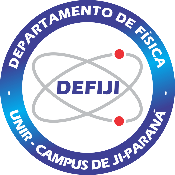 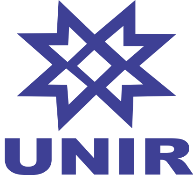 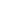 IDENTIFICAÇÃOIDENTIFICAÇÃOIDENTIFICAÇÃOIDENTIFICAÇÃOIDENTIFICAÇÃOIDENTIFICAÇÃOIDENTIFICAÇÃOIDENTIFICAÇÃOIDENTIFICAÇÃOIDENTIFICAÇÃOIDENTIFICAÇÃOCURSO:CURSO:LICENCIATURA EM FÍSICALICENCIATURA EM FÍSICALICENCIATURA EM FÍSICALICENCIATURA EM FÍSICALICENCIATURA EM FÍSICALICENCIATURA EM FÍSICALICENCIATURA EM FÍSICAEMENTAEMENTACURSO:CURSO:LICENCIATURA EM FÍSICALICENCIATURA EM FÍSICALICENCIATURA EM FÍSICALICENCIATURA EM FÍSICALICENCIATURA EM FÍSICALICENCIATURA EM FÍSICALICENCIATURA EM FÍSICAMedidas e erros experimentais. Introdução às Planilhas Eletrônicas. Confecção de gráficos. Análise estatística de dados. Experiências envolvendo cinemática e leis de Newton.Medidas e erros experimentais. Introdução às Planilhas Eletrônicas. Confecção de gráficos. Análise estatística de dados. Experiências envolvendo cinemática e leis de Newton.DISCIPLINA:DISCIPLINA:Experimental Mecânica AExperimental Mecânica ACÓDIGO:CÓDIGO:E01E01E01Medidas e erros experimentais. Introdução às Planilhas Eletrônicas. Confecção de gráficos. Análise estatística de dados. Experiências envolvendo cinemática e leis de Newton.Medidas e erros experimentais. Introdução às Planilhas Eletrônicas. Confecção de gráficos. Análise estatística de dados. Experiências envolvendo cinemática e leis de Newton.PROFESSOR:PROFESSOR:Medidas e erros experimentais. Introdução às Planilhas Eletrônicas. Confecção de gráficos. Análise estatística de dados. Experiências envolvendo cinemática e leis de Newton.Medidas e erros experimentais. Introdução às Planilhas Eletrônicas. Confecção de gráficos. Análise estatística de dados. Experiências envolvendo cinemática e leis de Newton.COORDENADOR:COORDENADOR:Medidas e erros experimentais. Introdução às Planilhas Eletrônicas. Confecção de gráficos. Análise estatística de dados. Experiências envolvendo cinemática e leis de Newton.Medidas e erros experimentais. Introdução às Planilhas Eletrônicas. Confecção de gráficos. Análise estatística de dados. Experiências envolvendo cinemática e leis de Newton.PERÍODO:PERÍODO:SEMESTRE:SEMESTRE:2º2º2ºMedidas e erros experimentais. Introdução às Planilhas Eletrônicas. Confecção de gráficos. Análise estatística de dados. Experiências envolvendo cinemática e leis de Newton.Medidas e erros experimentais. Introdução às Planilhas Eletrônicas. Confecção de gráficos. Análise estatística de dados. Experiências envolvendo cinemática e leis de Newton.ANO:ANO:TURMA:TURMA:Medidas e erros experimentais. Introdução às Planilhas Eletrônicas. Confecção de gráficos. Análise estatística de dados. Experiências envolvendo cinemática e leis de Newton.Medidas e erros experimentais. Introdução às Planilhas Eletrônicas. Confecção de gráficos. Análise estatística de dados. Experiências envolvendo cinemática e leis de Newton.CARGA HORÁRIA (horas-aula)CARGA HORÁRIA (horas-aula)CARGA HORÁRIA (horas-aula)CARGA HORÁRIA (horas-aula)CARGA HORÁRIA (horas-aula)CARGA HORÁRIA (horas-aula)CARGA HORÁRIA (horas-aula)CARGA HORÁRIA (horas-aula)CARGA HORÁRIA (horas-aula)Medidas e erros experimentais. Introdução às Planilhas Eletrônicas. Confecção de gráficos. Análise estatística de dados. Experiências envolvendo cinemática e leis de Newton.Medidas e erros experimentais. Introdução às Planilhas Eletrônicas. Confecção de gráficos. Análise estatística de dados. Experiências envolvendo cinemática e leis de Newton.TEÓRICA:TEÓRICA:TEÓRICA:20NÚCLEO I:NÚCLEO I:NÚCLEO I:xxMedidas e erros experimentais. Introdução às Planilhas Eletrônicas. Confecção de gráficos. Análise estatística de dados. Experiências envolvendo cinemática e leis de Newton.Medidas e erros experimentais. Introdução às Planilhas Eletrônicas. Confecção de gráficos. Análise estatística de dados. Experiências envolvendo cinemática e leis de Newton.PRÁTICA EXPERIMENTAL:PRÁTICA EXPERIMENTAL:PRÁTICA EXPERIMENTAL:60NÚCLEO II:NÚCLEO II:NÚCLEO II:Medidas e erros experimentais. Introdução às Planilhas Eletrônicas. Confecção de gráficos. Análise estatística de dados. Experiências envolvendo cinemática e leis de Newton.Medidas e erros experimentais. Introdução às Planilhas Eletrônicas. Confecção de gráficos. Análise estatística de dados. Experiências envolvendo cinemática e leis de Newton.PRÁTICA PROFISSIONAL:PRÁTICA PROFISSIONAL:PRÁTICA PROFISSIONAL:−NÚCLEO III:NÚCLEO III:NÚCLEO III:Medidas e erros experimentais. Introdução às Planilhas Eletrônicas. Confecção de gráficos. Análise estatística de dados. Experiências envolvendo cinemática e leis de Newton.Medidas e erros experimentais. Introdução às Planilhas Eletrônicas. Confecção de gráficos. Análise estatística de dados. Experiências envolvendo cinemática e leis de Newton.TOTAL:TOTAL:TOTAL:80ESTÁGIO:ESTÁGIO:ESTÁGIO:Medidas e erros experimentais. Introdução às Planilhas Eletrônicas. Confecção de gráficos. Análise estatística de dados. Experiências envolvendo cinemática e leis de Newton.Medidas e erros experimentais. Introdução às Planilhas Eletrônicas. Confecção de gráficos. Análise estatística de dados. Experiências envolvendo cinemática e leis de Newton.TOTAL:TOTAL:TOTAL:80PRÁTICA CURRICULAR:PRÁTICA CURRICULAR:PRÁTICA CURRICULAR:Medidas e erros experimentais. Introdução às Planilhas Eletrônicas. Confecção de gráficos. Análise estatística de dados. Experiências envolvendo cinemática e leis de Newton.Medidas e erros experimentais. Introdução às Planilhas Eletrônicas. Confecção de gráficos. Análise estatística de dados. Experiências envolvendo cinemática e leis de Newton.PRÉ-REQUISITOSPRÉ-REQUISITOSPRÉ-REQUISITOSPRÉ-REQUISITOSPRÉ-REQUISITOSPRÉ-REQUISITOSPRÉ-REQUISITOSPRÉ-REQUISITOSPRÉ-REQUISITOSMedidas e erros experimentais. Introdução às Planilhas Eletrônicas. Confecção de gráficos. Análise estatística de dados. Experiências envolvendo cinemática e leis de Newton.Medidas e erros experimentais. Introdução às Planilhas Eletrônicas. Confecção de gráficos. Análise estatística de dados. Experiências envolvendo cinemática e leis de Newton.−Matemática básicaMatemática básicaMatemática básicaMatemática básicaMatemática básicaMatemática básicaMatemática básicaM01Medidas e erros experimentais. Introdução às Planilhas Eletrônicas. Confecção de gráficos. Análise estatística de dados. Experiências envolvendo cinemática e leis de Newton.Medidas e erros experimentais. Introdução às Planilhas Eletrônicas. Confecção de gráficos. Análise estatística de dados. Experiências envolvendo cinemática e leis de Newton.−Mecânica AMecânica AMecânica AMecânica AMecânica AMecânica AMecânica AF01Medidas e erros experimentais. Introdução às Planilhas Eletrônicas. Confecção de gráficos. Análise estatística de dados. Experiências envolvendo cinemática e leis de Newton.Medidas e erros experimentais. Introdução às Planilhas Eletrônicas. Confecção de gráficos. Análise estatística de dados. Experiências envolvendo cinemática e leis de Newton.OBJETIVO DA DISCIPLINA NO CURSOOBJETIVO DA DISCIPLINA NO CURSOOBJETIVO DA DISCIPLINA NO CURSOOBJETIVO DA DISCIPLINA NO CURSOOBJETIVO DA DISCIPLINA NO CURSOOBJETIVO DA DISCIPLINA NO CURSOOBJETIVO DA DISCIPLINA NO CURSOOBJETIVO DA DISCIPLINA NO CURSOOBJETIVO DA DISCIPLINA NO CURSOOBJETIVO DA DISCIPLINA NO CURSOOBJETIVO DA DISCIPLINA NO CURSOPropiciar aos alunos a aplicação prática dos conceitos de medidas, erros e gráficos, em atividades de laboratório baseadas na interação com fenômenos físicos experimentais. Ao final da disciplina o aluno deverá ser capaz de:- Identificar os algarismos significativos de uma medida, operar expressões matemáticas levando em consideração a teoria de algarismos significativos, bem como a teoria de erros.- Construir e interpretar gráficos em papéis do tipo milimetrado, mono-log e di-log. Calcular constantes a partir dos gráficos e estabelecer as equações correspondentes.- Entender a montagem de experimentos relativos à mecânica, termodinâmica e ondas, com auxílio de roteiros específicos, a partir do material disponível no laboratório.- Usar os dados obtidos através dos experimentos, elaborando-os.- Concluir a partir dos dados elaborados.Propiciar aos alunos a aplicação prática dos conceitos de medidas, erros e gráficos, em atividades de laboratório baseadas na interação com fenômenos físicos experimentais. Ao final da disciplina o aluno deverá ser capaz de:- Identificar os algarismos significativos de uma medida, operar expressões matemáticas levando em consideração a teoria de algarismos significativos, bem como a teoria de erros.- Construir e interpretar gráficos em papéis do tipo milimetrado, mono-log e di-log. Calcular constantes a partir dos gráficos e estabelecer as equações correspondentes.- Entender a montagem de experimentos relativos à mecânica, termodinâmica e ondas, com auxílio de roteiros específicos, a partir do material disponível no laboratório.- Usar os dados obtidos através dos experimentos, elaborando-os.- Concluir a partir dos dados elaborados.Propiciar aos alunos a aplicação prática dos conceitos de medidas, erros e gráficos, em atividades de laboratório baseadas na interação com fenômenos físicos experimentais. Ao final da disciplina o aluno deverá ser capaz de:- Identificar os algarismos significativos de uma medida, operar expressões matemáticas levando em consideração a teoria de algarismos significativos, bem como a teoria de erros.- Construir e interpretar gráficos em papéis do tipo milimetrado, mono-log e di-log. Calcular constantes a partir dos gráficos e estabelecer as equações correspondentes.- Entender a montagem de experimentos relativos à mecânica, termodinâmica e ondas, com auxílio de roteiros específicos, a partir do material disponível no laboratório.- Usar os dados obtidos através dos experimentos, elaborando-os.- Concluir a partir dos dados elaborados.Propiciar aos alunos a aplicação prática dos conceitos de medidas, erros e gráficos, em atividades de laboratório baseadas na interação com fenômenos físicos experimentais. Ao final da disciplina o aluno deverá ser capaz de:- Identificar os algarismos significativos de uma medida, operar expressões matemáticas levando em consideração a teoria de algarismos significativos, bem como a teoria de erros.- Construir e interpretar gráficos em papéis do tipo milimetrado, mono-log e di-log. Calcular constantes a partir dos gráficos e estabelecer as equações correspondentes.- Entender a montagem de experimentos relativos à mecânica, termodinâmica e ondas, com auxílio de roteiros específicos, a partir do material disponível no laboratório.- Usar os dados obtidos através dos experimentos, elaborando-os.- Concluir a partir dos dados elaborados.Propiciar aos alunos a aplicação prática dos conceitos de medidas, erros e gráficos, em atividades de laboratório baseadas na interação com fenômenos físicos experimentais. Ao final da disciplina o aluno deverá ser capaz de:- Identificar os algarismos significativos de uma medida, operar expressões matemáticas levando em consideração a teoria de algarismos significativos, bem como a teoria de erros.- Construir e interpretar gráficos em papéis do tipo milimetrado, mono-log e di-log. Calcular constantes a partir dos gráficos e estabelecer as equações correspondentes.- Entender a montagem de experimentos relativos à mecânica, termodinâmica e ondas, com auxílio de roteiros específicos, a partir do material disponível no laboratório.- Usar os dados obtidos através dos experimentos, elaborando-os.- Concluir a partir dos dados elaborados.Propiciar aos alunos a aplicação prática dos conceitos de medidas, erros e gráficos, em atividades de laboratório baseadas na interação com fenômenos físicos experimentais. Ao final da disciplina o aluno deverá ser capaz de:- Identificar os algarismos significativos de uma medida, operar expressões matemáticas levando em consideração a teoria de algarismos significativos, bem como a teoria de erros.- Construir e interpretar gráficos em papéis do tipo milimetrado, mono-log e di-log. Calcular constantes a partir dos gráficos e estabelecer as equações correspondentes.- Entender a montagem de experimentos relativos à mecânica, termodinâmica e ondas, com auxílio de roteiros específicos, a partir do material disponível no laboratório.- Usar os dados obtidos através dos experimentos, elaborando-os.- Concluir a partir dos dados elaborados.Propiciar aos alunos a aplicação prática dos conceitos de medidas, erros e gráficos, em atividades de laboratório baseadas na interação com fenômenos físicos experimentais. Ao final da disciplina o aluno deverá ser capaz de:- Identificar os algarismos significativos de uma medida, operar expressões matemáticas levando em consideração a teoria de algarismos significativos, bem como a teoria de erros.- Construir e interpretar gráficos em papéis do tipo milimetrado, mono-log e di-log. Calcular constantes a partir dos gráficos e estabelecer as equações correspondentes.- Entender a montagem de experimentos relativos à mecânica, termodinâmica e ondas, com auxílio de roteiros específicos, a partir do material disponível no laboratório.- Usar os dados obtidos através dos experimentos, elaborando-os.- Concluir a partir dos dados elaborados.Propiciar aos alunos a aplicação prática dos conceitos de medidas, erros e gráficos, em atividades de laboratório baseadas na interação com fenômenos físicos experimentais. Ao final da disciplina o aluno deverá ser capaz de:- Identificar os algarismos significativos de uma medida, operar expressões matemáticas levando em consideração a teoria de algarismos significativos, bem como a teoria de erros.- Construir e interpretar gráficos em papéis do tipo milimetrado, mono-log e di-log. Calcular constantes a partir dos gráficos e estabelecer as equações correspondentes.- Entender a montagem de experimentos relativos à mecânica, termodinâmica e ondas, com auxílio de roteiros específicos, a partir do material disponível no laboratório.- Usar os dados obtidos através dos experimentos, elaborando-os.- Concluir a partir dos dados elaborados.Propiciar aos alunos a aplicação prática dos conceitos de medidas, erros e gráficos, em atividades de laboratório baseadas na interação com fenômenos físicos experimentais. Ao final da disciplina o aluno deverá ser capaz de:- Identificar os algarismos significativos de uma medida, operar expressões matemáticas levando em consideração a teoria de algarismos significativos, bem como a teoria de erros.- Construir e interpretar gráficos em papéis do tipo milimetrado, mono-log e di-log. Calcular constantes a partir dos gráficos e estabelecer as equações correspondentes.- Entender a montagem de experimentos relativos à mecânica, termodinâmica e ondas, com auxílio de roteiros específicos, a partir do material disponível no laboratório.- Usar os dados obtidos através dos experimentos, elaborando-os.- Concluir a partir dos dados elaborados.Propiciar aos alunos a aplicação prática dos conceitos de medidas, erros e gráficos, em atividades de laboratório baseadas na interação com fenômenos físicos experimentais. Ao final da disciplina o aluno deverá ser capaz de:- Identificar os algarismos significativos de uma medida, operar expressões matemáticas levando em consideração a teoria de algarismos significativos, bem como a teoria de erros.- Construir e interpretar gráficos em papéis do tipo milimetrado, mono-log e di-log. Calcular constantes a partir dos gráficos e estabelecer as equações correspondentes.- Entender a montagem de experimentos relativos à mecânica, termodinâmica e ondas, com auxílio de roteiros específicos, a partir do material disponível no laboratório.- Usar os dados obtidos através dos experimentos, elaborando-os.- Concluir a partir dos dados elaborados.Propiciar aos alunos a aplicação prática dos conceitos de medidas, erros e gráficos, em atividades de laboratório baseadas na interação com fenômenos físicos experimentais. Ao final da disciplina o aluno deverá ser capaz de:- Identificar os algarismos significativos de uma medida, operar expressões matemáticas levando em consideração a teoria de algarismos significativos, bem como a teoria de erros.- Construir e interpretar gráficos em papéis do tipo milimetrado, mono-log e di-log. Calcular constantes a partir dos gráficos e estabelecer as equações correspondentes.- Entender a montagem de experimentos relativos à mecânica, termodinâmica e ondas, com auxílio de roteiros específicos, a partir do material disponível no laboratório.- Usar os dados obtidos através dos experimentos, elaborando-os.- Concluir a partir dos dados elaborados.JUSTIFICATIVA DA DISCIPLINA NO CURSOJUSTIFICATIVA DA DISCIPLINA NO CURSOJUSTIFICATIVA DA DISCIPLINA NO CURSOJUSTIFICATIVA DA DISCIPLINA NO CURSOJUSTIFICATIVA DA DISCIPLINA NO CURSOJUSTIFICATIVA DA DISCIPLINA NO CURSOJUSTIFICATIVA DA DISCIPLINA NO CURSOJUSTIFICATIVA DA DISCIPLINA NO CURSOJUSTIFICATIVA DA DISCIPLINA NO CURSOJUSTIFICATIVA DA DISCIPLINA NO CURSOJUSTIFICATIVA DA DISCIPLINA NO CURSOA partir da realidade do aluno, estar lhe propiciando o entendimento da aplicação dos conceitos de medidas, erros, gráficos e entender a montagem de experimentos relativos à mecânica com auxílio de roteiros específicos, a partir do material disponível no laboratório. E com isso, o mesmo terá mecanismos suficientes para entender e mesmo explicar fenômenos envolvidos no meio em que vive.A partir da realidade do aluno, estar lhe propiciando o entendimento da aplicação dos conceitos de medidas, erros, gráficos e entender a montagem de experimentos relativos à mecânica com auxílio de roteiros específicos, a partir do material disponível no laboratório. E com isso, o mesmo terá mecanismos suficientes para entender e mesmo explicar fenômenos envolvidos no meio em que vive.A partir da realidade do aluno, estar lhe propiciando o entendimento da aplicação dos conceitos de medidas, erros, gráficos e entender a montagem de experimentos relativos à mecânica com auxílio de roteiros específicos, a partir do material disponível no laboratório. E com isso, o mesmo terá mecanismos suficientes para entender e mesmo explicar fenômenos envolvidos no meio em que vive.A partir da realidade do aluno, estar lhe propiciando o entendimento da aplicação dos conceitos de medidas, erros, gráficos e entender a montagem de experimentos relativos à mecânica com auxílio de roteiros específicos, a partir do material disponível no laboratório. E com isso, o mesmo terá mecanismos suficientes para entender e mesmo explicar fenômenos envolvidos no meio em que vive.A partir da realidade do aluno, estar lhe propiciando o entendimento da aplicação dos conceitos de medidas, erros, gráficos e entender a montagem de experimentos relativos à mecânica com auxílio de roteiros específicos, a partir do material disponível no laboratório. E com isso, o mesmo terá mecanismos suficientes para entender e mesmo explicar fenômenos envolvidos no meio em que vive.A partir da realidade do aluno, estar lhe propiciando o entendimento da aplicação dos conceitos de medidas, erros, gráficos e entender a montagem de experimentos relativos à mecânica com auxílio de roteiros específicos, a partir do material disponível no laboratório. E com isso, o mesmo terá mecanismos suficientes para entender e mesmo explicar fenômenos envolvidos no meio em que vive.A partir da realidade do aluno, estar lhe propiciando o entendimento da aplicação dos conceitos de medidas, erros, gráficos e entender a montagem de experimentos relativos à mecânica com auxílio de roteiros específicos, a partir do material disponível no laboratório. E com isso, o mesmo terá mecanismos suficientes para entender e mesmo explicar fenômenos envolvidos no meio em que vive.A partir da realidade do aluno, estar lhe propiciando o entendimento da aplicação dos conceitos de medidas, erros, gráficos e entender a montagem de experimentos relativos à mecânica com auxílio de roteiros específicos, a partir do material disponível no laboratório. E com isso, o mesmo terá mecanismos suficientes para entender e mesmo explicar fenômenos envolvidos no meio em que vive.A partir da realidade do aluno, estar lhe propiciando o entendimento da aplicação dos conceitos de medidas, erros, gráficos e entender a montagem de experimentos relativos à mecânica com auxílio de roteiros específicos, a partir do material disponível no laboratório. E com isso, o mesmo terá mecanismos suficientes para entender e mesmo explicar fenômenos envolvidos no meio em que vive.A partir da realidade do aluno, estar lhe propiciando o entendimento da aplicação dos conceitos de medidas, erros, gráficos e entender a montagem de experimentos relativos à mecânica com auxílio de roteiros específicos, a partir do material disponível no laboratório. E com isso, o mesmo terá mecanismos suficientes para entender e mesmo explicar fenômenos envolvidos no meio em que vive.A partir da realidade do aluno, estar lhe propiciando o entendimento da aplicação dos conceitos de medidas, erros, gráficos e entender a montagem de experimentos relativos à mecânica com auxílio de roteiros específicos, a partir do material disponível no laboratório. E com isso, o mesmo terá mecanismos suficientes para entender e mesmo explicar fenômenos envolvidos no meio em que vive.METODOLOGIA DE TRABALHO DO PROFESSOR NA DISCIPLINAMETODOLOGIA DE TRABALHO DO PROFESSOR NA DISCIPLINAMETODOLOGIA DE TRABALHO DO PROFESSOR NA DISCIPLINAMETODOLOGIA DE TRABALHO DO PROFESSOR NA DISCIPLINAMETODOLOGIA DE TRABALHO DO PROFESSOR NA DISCIPLINAMETODOLOGIA DE TRABALHO DO PROFESSOR NA DISCIPLINAMETODOLOGIA DE TRABALHO DO PROFESSOR NA DISCIPLINAMETODOLOGIA DE TRABALHO DO PROFESSOR NA DISCIPLINAMETODOLOGIA DE TRABALHO DO PROFESSOR NA DISCIPLINAMETODOLOGIA DE TRABALHO DO PROFESSOR NA DISCIPLINAMETODOLOGIA DE TRABALHO DO PROFESSOR NA DISCIPLINAAVALIAÇÃO E CRITÉRIOS DE AVALIAÇÃO DA DISCIPLINA NO CURSOAVALIAÇÃO E CRITÉRIOS DE AVALIAÇÃO DA DISCIPLINA NO CURSOAVALIAÇÃO E CRITÉRIOS DE AVALIAÇÃO DA DISCIPLINA NO CURSOAVALIAÇÃO E CRITÉRIOS DE AVALIAÇÃO DA DISCIPLINA NO CURSOAVALIAÇÃO E CRITÉRIOS DE AVALIAÇÃO DA DISCIPLINA NO CURSOAVALIAÇÃO E CRITÉRIOS DE AVALIAÇÃO DA DISCIPLINA NO CURSOAVALIAÇÃO E CRITÉRIOS DE AVALIAÇÃO DA DISCIPLINA NO CURSOAVALIAÇÃO E CRITÉRIOS DE AVALIAÇÃO DA DISCIPLINA NO CURSOAVALIAÇÃO E CRITÉRIOS DE AVALIAÇÃO DA DISCIPLINA NO CURSOAVALIAÇÃO E CRITÉRIOS DE AVALIAÇÃO DA DISCIPLINA NO CURSOAVALIAÇÃO E CRITÉRIOS DE AVALIAÇÃO DA DISCIPLINA NO CURSOCONTEÚDOS PROGRAMÁTICOSCONTEÚDOS PROGRAMÁTICOSCONTEÚDOS PROGRAMÁTICOSCONTEÚDOS PROGRAMÁTICOSCONTEÚDOS PROGRAMÁTICOSCONTEÚDOS PROGRAMÁTICOSCONTEÚDOS PROGRAMÁTICOSCONTEÚDOS PROGRAMÁTICOSCONTEÚDOS PROGRAMÁTICOSCONTEÚDOS PROGRAMÁTICOSCONTEÚDOS PROGRAMÁTICOSBIBLIOGRAFIA DA DISCIPLINABIBLIOGRAFIA DA DISCIPLINABIBLIOGRAFIA DA DISCIPLINABIBLIOGRAFIA DA DISCIPLINABIBLIOGRAFIA DA DISCIPLINABIBLIOGRAFIA DA DISCIPLINABIBLIOGRAFIA DA DISCIPLINABIBLIOGRAFIA DA DISCIPLINABIBLIOGRAFIA DA DISCIPLINABIBLIOGRAFIA DA DISCIPLINABIBLIOGRAFIA DA DISCIPLINA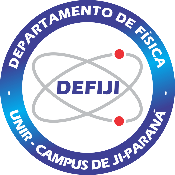 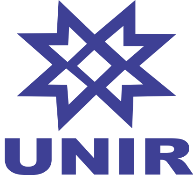 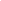 IDENTIFICAÇÃOIDENTIFICAÇÃOIDENTIFICAÇÃOIDENTIFICAÇÃOIDENTIFICAÇÃOIDENTIFICAÇÃOIDENTIFICAÇÃOIDENTIFICAÇÃOIDENTIFICAÇÃOIDENTIFICAÇÃOIDENTIFICAÇÃOCURSO:CURSO:LICENCIATURA EM FÍSICALICENCIATURA EM FÍSICALICENCIATURA EM FÍSICALICENCIATURA EM FÍSICALICENCIATURA EM FÍSICALICENCIATURA EM FÍSICALICENCIATURA EM FÍSICAEMENTAEMENTACURSO:CURSO:LICENCIATURA EM FÍSICALICENCIATURA EM FÍSICALICENCIATURA EM FÍSICALICENCIATURA EM FÍSICALICENCIATURA EM FÍSICALICENCIATURA EM FÍSICALICENCIATURA EM FÍSICAAnálise do discurso. Coesão, coerência e argumentação; anafóricos; figura e tema. Estratégias de leitura: seleção, previsão, verificação, identificação, ideia principal. Formas de iniciar parágrafos. Correção gramatical: ortografia oficial; acentuação gráfica em vigor; pontuação; concordância nominal e verbal; regência verbal e nominal; crase.Análise do discurso. Coesão, coerência e argumentação; anafóricos; figura e tema. Estratégias de leitura: seleção, previsão, verificação, identificação, ideia principal. Formas de iniciar parágrafos. Correção gramatical: ortografia oficial; acentuação gráfica em vigor; pontuação; concordância nominal e verbal; regência verbal e nominal; crase.DISCIPLINA:DISCIPLINA:Língua PortuguesaLíngua PortuguesaCÓDIGO:CÓDIGO:P01P01P01Análise do discurso. Coesão, coerência e argumentação; anafóricos; figura e tema. Estratégias de leitura: seleção, previsão, verificação, identificação, ideia principal. Formas de iniciar parágrafos. Correção gramatical: ortografia oficial; acentuação gráfica em vigor; pontuação; concordância nominal e verbal; regência verbal e nominal; crase.Análise do discurso. Coesão, coerência e argumentação; anafóricos; figura e tema. Estratégias de leitura: seleção, previsão, verificação, identificação, ideia principal. Formas de iniciar parágrafos. Correção gramatical: ortografia oficial; acentuação gráfica em vigor; pontuação; concordância nominal e verbal; regência verbal e nominal; crase.PROFESSOR:PROFESSOR:Análise do discurso. Coesão, coerência e argumentação; anafóricos; figura e tema. Estratégias de leitura: seleção, previsão, verificação, identificação, ideia principal. Formas de iniciar parágrafos. Correção gramatical: ortografia oficial; acentuação gráfica em vigor; pontuação; concordância nominal e verbal; regência verbal e nominal; crase.Análise do discurso. Coesão, coerência e argumentação; anafóricos; figura e tema. Estratégias de leitura: seleção, previsão, verificação, identificação, ideia principal. Formas de iniciar parágrafos. Correção gramatical: ortografia oficial; acentuação gráfica em vigor; pontuação; concordância nominal e verbal; regência verbal e nominal; crase.COORDENADOR:COORDENADOR:Análise do discurso. Coesão, coerência e argumentação; anafóricos; figura e tema. Estratégias de leitura: seleção, previsão, verificação, identificação, ideia principal. Formas de iniciar parágrafos. Correção gramatical: ortografia oficial; acentuação gráfica em vigor; pontuação; concordância nominal e verbal; regência verbal e nominal; crase.Análise do discurso. Coesão, coerência e argumentação; anafóricos; figura e tema. Estratégias de leitura: seleção, previsão, verificação, identificação, ideia principal. Formas de iniciar parágrafos. Correção gramatical: ortografia oficial; acentuação gráfica em vigor; pontuação; concordância nominal e verbal; regência verbal e nominal; crase.PERÍODO:PERÍODO:SEMESTRE:SEMESTRE:2º2º2ºAnálise do discurso. Coesão, coerência e argumentação; anafóricos; figura e tema. Estratégias de leitura: seleção, previsão, verificação, identificação, ideia principal. Formas de iniciar parágrafos. Correção gramatical: ortografia oficial; acentuação gráfica em vigor; pontuação; concordância nominal e verbal; regência verbal e nominal; crase.Análise do discurso. Coesão, coerência e argumentação; anafóricos; figura e tema. Estratégias de leitura: seleção, previsão, verificação, identificação, ideia principal. Formas de iniciar parágrafos. Correção gramatical: ortografia oficial; acentuação gráfica em vigor; pontuação; concordância nominal e verbal; regência verbal e nominal; crase.ANO:ANO:TURMA:TURMA:Análise do discurso. Coesão, coerência e argumentação; anafóricos; figura e tema. Estratégias de leitura: seleção, previsão, verificação, identificação, ideia principal. Formas de iniciar parágrafos. Correção gramatical: ortografia oficial; acentuação gráfica em vigor; pontuação; concordância nominal e verbal; regência verbal e nominal; crase.Análise do discurso. Coesão, coerência e argumentação; anafóricos; figura e tema. Estratégias de leitura: seleção, previsão, verificação, identificação, ideia principal. Formas de iniciar parágrafos. Correção gramatical: ortografia oficial; acentuação gráfica em vigor; pontuação; concordância nominal e verbal; regência verbal e nominal; crase.CARGA HORÁRIA (horas-aula)CARGA HORÁRIA (horas-aula)CARGA HORÁRIA (horas-aula)CARGA HORÁRIA (horas-aula)CARGA HORÁRIA (horas-aula)CARGA HORÁRIA (horas-aula)CARGA HORÁRIA (horas-aula)CARGA HORÁRIA (horas-aula)CARGA HORÁRIA (horas-aula)Análise do discurso. Coesão, coerência e argumentação; anafóricos; figura e tema. Estratégias de leitura: seleção, previsão, verificação, identificação, ideia principal. Formas de iniciar parágrafos. Correção gramatical: ortografia oficial; acentuação gráfica em vigor; pontuação; concordância nominal e verbal; regência verbal e nominal; crase.Análise do discurso. Coesão, coerência e argumentação; anafóricos; figura e tema. Estratégias de leitura: seleção, previsão, verificação, identificação, ideia principal. Formas de iniciar parágrafos. Correção gramatical: ortografia oficial; acentuação gráfica em vigor; pontuação; concordância nominal e verbal; regência verbal e nominal; crase.TEÓRICA:TEÓRICA:TEÓRICA:80NÚCLEO I:NÚCLEO I:NÚCLEO I:xxAnálise do discurso. Coesão, coerência e argumentação; anafóricos; figura e tema. Estratégias de leitura: seleção, previsão, verificação, identificação, ideia principal. Formas de iniciar parágrafos. Correção gramatical: ortografia oficial; acentuação gráfica em vigor; pontuação; concordância nominal e verbal; regência verbal e nominal; crase.Análise do discurso. Coesão, coerência e argumentação; anafóricos; figura e tema. Estratégias de leitura: seleção, previsão, verificação, identificação, ideia principal. Formas de iniciar parágrafos. Correção gramatical: ortografia oficial; acentuação gráfica em vigor; pontuação; concordância nominal e verbal; regência verbal e nominal; crase.PRÁTICA EXPERIMENTAL:PRÁTICA EXPERIMENTAL:PRÁTICA EXPERIMENTAL:−NÚCLEO II:NÚCLEO II:NÚCLEO II:Análise do discurso. Coesão, coerência e argumentação; anafóricos; figura e tema. Estratégias de leitura: seleção, previsão, verificação, identificação, ideia principal. Formas de iniciar parágrafos. Correção gramatical: ortografia oficial; acentuação gráfica em vigor; pontuação; concordância nominal e verbal; regência verbal e nominal; crase.Análise do discurso. Coesão, coerência e argumentação; anafóricos; figura e tema. Estratégias de leitura: seleção, previsão, verificação, identificação, ideia principal. Formas de iniciar parágrafos. Correção gramatical: ortografia oficial; acentuação gráfica em vigor; pontuação; concordância nominal e verbal; regência verbal e nominal; crase.PRÁTICA PROFISSIONAL:PRÁTICA PROFISSIONAL:PRÁTICA PROFISSIONAL:−NÚCLEO III:NÚCLEO III:NÚCLEO III:Análise do discurso. Coesão, coerência e argumentação; anafóricos; figura e tema. Estratégias de leitura: seleção, previsão, verificação, identificação, ideia principal. Formas de iniciar parágrafos. Correção gramatical: ortografia oficial; acentuação gráfica em vigor; pontuação; concordância nominal e verbal; regência verbal e nominal; crase.Análise do discurso. Coesão, coerência e argumentação; anafóricos; figura e tema. Estratégias de leitura: seleção, previsão, verificação, identificação, ideia principal. Formas de iniciar parágrafos. Correção gramatical: ortografia oficial; acentuação gráfica em vigor; pontuação; concordância nominal e verbal; regência verbal e nominal; crase.TOTAL:TOTAL:TOTAL:80ESTÁGIO:ESTÁGIO:ESTÁGIO:Análise do discurso. Coesão, coerência e argumentação; anafóricos; figura e tema. Estratégias de leitura: seleção, previsão, verificação, identificação, ideia principal. Formas de iniciar parágrafos. Correção gramatical: ortografia oficial; acentuação gráfica em vigor; pontuação; concordância nominal e verbal; regência verbal e nominal; crase.Análise do discurso. Coesão, coerência e argumentação; anafóricos; figura e tema. Estratégias de leitura: seleção, previsão, verificação, identificação, ideia principal. Formas de iniciar parágrafos. Correção gramatical: ortografia oficial; acentuação gráfica em vigor; pontuação; concordância nominal e verbal; regência verbal e nominal; crase.TOTAL:TOTAL:TOTAL:80PRÁTICA CURRICULAR:PRÁTICA CURRICULAR:PRÁTICA CURRICULAR:Análise do discurso. Coesão, coerência e argumentação; anafóricos; figura e tema. Estratégias de leitura: seleção, previsão, verificação, identificação, ideia principal. Formas de iniciar parágrafos. Correção gramatical: ortografia oficial; acentuação gráfica em vigor; pontuação; concordância nominal e verbal; regência verbal e nominal; crase.Análise do discurso. Coesão, coerência e argumentação; anafóricos; figura e tema. Estratégias de leitura: seleção, previsão, verificação, identificação, ideia principal. Formas de iniciar parágrafos. Correção gramatical: ortografia oficial; acentuação gráfica em vigor; pontuação; concordância nominal e verbal; regência verbal e nominal; crase.PRÉ-REQUISITOSPRÉ-REQUISITOSPRÉ-REQUISITOSPRÉ-REQUISITOSPRÉ-REQUISITOSPRÉ-REQUISITOSPRÉ-REQUISITOSPRÉ-REQUISITOSPRÉ-REQUISITOSAnálise do discurso. Coesão, coerência e argumentação; anafóricos; figura e tema. Estratégias de leitura: seleção, previsão, verificação, identificação, ideia principal. Formas de iniciar parágrafos. Correção gramatical: ortografia oficial; acentuação gráfica em vigor; pontuação; concordância nominal e verbal; regência verbal e nominal; crase.Análise do discurso. Coesão, coerência e argumentação; anafóricos; figura e tema. Estratégias de leitura: seleção, previsão, verificação, identificação, ideia principal. Formas de iniciar parágrafos. Correção gramatical: ortografia oficial; acentuação gráfica em vigor; pontuação; concordância nominal e verbal; regência verbal e nominal; crase.OBJETIVO DA DISCIPLINA NO CURSOOBJETIVO DA DISCIPLINA NO CURSOOBJETIVO DA DISCIPLINA NO CURSOOBJETIVO DA DISCIPLINA NO CURSOOBJETIVO DA DISCIPLINA NO CURSOOBJETIVO DA DISCIPLINA NO CURSOOBJETIVO DA DISCIPLINA NO CURSOOBJETIVO DA DISCIPLINA NO CURSOOBJETIVO DA DISCIPLINA NO CURSOOBJETIVO DA DISCIPLINA NO CURSOOBJETIVO DA DISCIPLINA NO CURSO- Apresentar aos acadêmicos as regras gramaticais da língua portuguesa, bem como um amplo conhecimento sobre estratégias de leitura e noções sobre argumentação, coesão e coerência de um texto. - Conscientizar sobre a importância da utilização dos conhecimentos linguísticos no processo de interpretação e produção de textos.- Proporcionar aos acadêmicos conhecimentos referentes à arte de transmitir e processar as mensagens lidas, escritas e vistas.- Apresentar aos acadêmicos as regras gramaticais da língua portuguesa, bem como um amplo conhecimento sobre estratégias de leitura e noções sobre argumentação, coesão e coerência de um texto. - Conscientizar sobre a importância da utilização dos conhecimentos linguísticos no processo de interpretação e produção de textos.- Proporcionar aos acadêmicos conhecimentos referentes à arte de transmitir e processar as mensagens lidas, escritas e vistas.- Apresentar aos acadêmicos as regras gramaticais da língua portuguesa, bem como um amplo conhecimento sobre estratégias de leitura e noções sobre argumentação, coesão e coerência de um texto. - Conscientizar sobre a importância da utilização dos conhecimentos linguísticos no processo de interpretação e produção de textos.- Proporcionar aos acadêmicos conhecimentos referentes à arte de transmitir e processar as mensagens lidas, escritas e vistas.- Apresentar aos acadêmicos as regras gramaticais da língua portuguesa, bem como um amplo conhecimento sobre estratégias de leitura e noções sobre argumentação, coesão e coerência de um texto. - Conscientizar sobre a importância da utilização dos conhecimentos linguísticos no processo de interpretação e produção de textos.- Proporcionar aos acadêmicos conhecimentos referentes à arte de transmitir e processar as mensagens lidas, escritas e vistas.- Apresentar aos acadêmicos as regras gramaticais da língua portuguesa, bem como um amplo conhecimento sobre estratégias de leitura e noções sobre argumentação, coesão e coerência de um texto. - Conscientizar sobre a importância da utilização dos conhecimentos linguísticos no processo de interpretação e produção de textos.- Proporcionar aos acadêmicos conhecimentos referentes à arte de transmitir e processar as mensagens lidas, escritas e vistas.- Apresentar aos acadêmicos as regras gramaticais da língua portuguesa, bem como um amplo conhecimento sobre estratégias de leitura e noções sobre argumentação, coesão e coerência de um texto. - Conscientizar sobre a importância da utilização dos conhecimentos linguísticos no processo de interpretação e produção de textos.- Proporcionar aos acadêmicos conhecimentos referentes à arte de transmitir e processar as mensagens lidas, escritas e vistas.- Apresentar aos acadêmicos as regras gramaticais da língua portuguesa, bem como um amplo conhecimento sobre estratégias de leitura e noções sobre argumentação, coesão e coerência de um texto. - Conscientizar sobre a importância da utilização dos conhecimentos linguísticos no processo de interpretação e produção de textos.- Proporcionar aos acadêmicos conhecimentos referentes à arte de transmitir e processar as mensagens lidas, escritas e vistas.- Apresentar aos acadêmicos as regras gramaticais da língua portuguesa, bem como um amplo conhecimento sobre estratégias de leitura e noções sobre argumentação, coesão e coerência de um texto. - Conscientizar sobre a importância da utilização dos conhecimentos linguísticos no processo de interpretação e produção de textos.- Proporcionar aos acadêmicos conhecimentos referentes à arte de transmitir e processar as mensagens lidas, escritas e vistas.- Apresentar aos acadêmicos as regras gramaticais da língua portuguesa, bem como um amplo conhecimento sobre estratégias de leitura e noções sobre argumentação, coesão e coerência de um texto. - Conscientizar sobre a importância da utilização dos conhecimentos linguísticos no processo de interpretação e produção de textos.- Proporcionar aos acadêmicos conhecimentos referentes à arte de transmitir e processar as mensagens lidas, escritas e vistas.- Apresentar aos acadêmicos as regras gramaticais da língua portuguesa, bem como um amplo conhecimento sobre estratégias de leitura e noções sobre argumentação, coesão e coerência de um texto. - Conscientizar sobre a importância da utilização dos conhecimentos linguísticos no processo de interpretação e produção de textos.- Proporcionar aos acadêmicos conhecimentos referentes à arte de transmitir e processar as mensagens lidas, escritas e vistas.- Apresentar aos acadêmicos as regras gramaticais da língua portuguesa, bem como um amplo conhecimento sobre estratégias de leitura e noções sobre argumentação, coesão e coerência de um texto. - Conscientizar sobre a importância da utilização dos conhecimentos linguísticos no processo de interpretação e produção de textos.- Proporcionar aos acadêmicos conhecimentos referentes à arte de transmitir e processar as mensagens lidas, escritas e vistas.JUSTIFICATIVA DA DISCIPLINA NO CURSOJUSTIFICATIVA DA DISCIPLINA NO CURSOJUSTIFICATIVA DA DISCIPLINA NO CURSOJUSTIFICATIVA DA DISCIPLINA NO CURSOJUSTIFICATIVA DA DISCIPLINA NO CURSOJUSTIFICATIVA DA DISCIPLINA NO CURSOJUSTIFICATIVA DA DISCIPLINA NO CURSOJUSTIFICATIVA DA DISCIPLINA NO CURSOJUSTIFICATIVA DA DISCIPLINA NO CURSOJUSTIFICATIVA DA DISCIPLINA NO CURSOJUSTIFICATIVA DA DISCIPLINA NO CURSOCapacitar os alunos a produzir textos de acordo com as regras gramaticais, com boa estruturação, observando a conectividade sequencial (coesão) e conectividade conceitual (coerência) textuais.Capacitar os alunos a produzir textos de acordo com as regras gramaticais, com boa estruturação, observando a conectividade sequencial (coesão) e conectividade conceitual (coerência) textuais.Capacitar os alunos a produzir textos de acordo com as regras gramaticais, com boa estruturação, observando a conectividade sequencial (coesão) e conectividade conceitual (coerência) textuais.Capacitar os alunos a produzir textos de acordo com as regras gramaticais, com boa estruturação, observando a conectividade sequencial (coesão) e conectividade conceitual (coerência) textuais.Capacitar os alunos a produzir textos de acordo com as regras gramaticais, com boa estruturação, observando a conectividade sequencial (coesão) e conectividade conceitual (coerência) textuais.Capacitar os alunos a produzir textos de acordo com as regras gramaticais, com boa estruturação, observando a conectividade sequencial (coesão) e conectividade conceitual (coerência) textuais.Capacitar os alunos a produzir textos de acordo com as regras gramaticais, com boa estruturação, observando a conectividade sequencial (coesão) e conectividade conceitual (coerência) textuais.Capacitar os alunos a produzir textos de acordo com as regras gramaticais, com boa estruturação, observando a conectividade sequencial (coesão) e conectividade conceitual (coerência) textuais.Capacitar os alunos a produzir textos de acordo com as regras gramaticais, com boa estruturação, observando a conectividade sequencial (coesão) e conectividade conceitual (coerência) textuais.Capacitar os alunos a produzir textos de acordo com as regras gramaticais, com boa estruturação, observando a conectividade sequencial (coesão) e conectividade conceitual (coerência) textuais.Capacitar os alunos a produzir textos de acordo com as regras gramaticais, com boa estruturação, observando a conectividade sequencial (coesão) e conectividade conceitual (coerência) textuais.METODOLOGIA DE TRABALHO DO PROFESSOR NA DISCIPLINAMETODOLOGIA DE TRABALHO DO PROFESSOR NA DISCIPLINAMETODOLOGIA DE TRABALHO DO PROFESSOR NA DISCIPLINAMETODOLOGIA DE TRABALHO DO PROFESSOR NA DISCIPLINAMETODOLOGIA DE TRABALHO DO PROFESSOR NA DISCIPLINAMETODOLOGIA DE TRABALHO DO PROFESSOR NA DISCIPLINAMETODOLOGIA DE TRABALHO DO PROFESSOR NA DISCIPLINAMETODOLOGIA DE TRABALHO DO PROFESSOR NA DISCIPLINAMETODOLOGIA DE TRABALHO DO PROFESSOR NA DISCIPLINAMETODOLOGIA DE TRABALHO DO PROFESSOR NA DISCIPLINAMETODOLOGIA DE TRABALHO DO PROFESSOR NA DISCIPLINAAVALIAÇÃO E CRITÉRIOS DE AVALIAÇÃO DA DISCIPLINA NO CURSOAVALIAÇÃO E CRITÉRIOS DE AVALIAÇÃO DA DISCIPLINA NO CURSOAVALIAÇÃO E CRITÉRIOS DE AVALIAÇÃO DA DISCIPLINA NO CURSOAVALIAÇÃO E CRITÉRIOS DE AVALIAÇÃO DA DISCIPLINA NO CURSOAVALIAÇÃO E CRITÉRIOS DE AVALIAÇÃO DA DISCIPLINA NO CURSOAVALIAÇÃO E CRITÉRIOS DE AVALIAÇÃO DA DISCIPLINA NO CURSOAVALIAÇÃO E CRITÉRIOS DE AVALIAÇÃO DA DISCIPLINA NO CURSOAVALIAÇÃO E CRITÉRIOS DE AVALIAÇÃO DA DISCIPLINA NO CURSOAVALIAÇÃO E CRITÉRIOS DE AVALIAÇÃO DA DISCIPLINA NO CURSOAVALIAÇÃO E CRITÉRIOS DE AVALIAÇÃO DA DISCIPLINA NO CURSOAVALIAÇÃO E CRITÉRIOS DE AVALIAÇÃO DA DISCIPLINA NO CURSOCONTEÚDOS PROGRAMÁTICOSCONTEÚDOS PROGRAMÁTICOSCONTEÚDOS PROGRAMÁTICOSCONTEÚDOS PROGRAMÁTICOSCONTEÚDOS PROGRAMÁTICOSCONTEÚDOS PROGRAMÁTICOSCONTEÚDOS PROGRAMÁTICOSCONTEÚDOS PROGRAMÁTICOSCONTEÚDOS PROGRAMÁTICOSCONTEÚDOS PROGRAMÁTICOSCONTEÚDOS PROGRAMÁTICOSBIBLIOGRAFIA DA DISCIPLINABIBLIOGRAFIA DA DISCIPLINABIBLIOGRAFIA DA DISCIPLINABIBLIOGRAFIA DA DISCIPLINABIBLIOGRAFIA DA DISCIPLINABIBLIOGRAFIA DA DISCIPLINABIBLIOGRAFIA DA DISCIPLINABIBLIOGRAFIA DA DISCIPLINABIBLIOGRAFIA DA DISCIPLINABIBLIOGRAFIA DA DISCIPLINABIBLIOGRAFIA DA DISCIPLINA